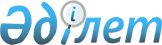 Об утверждении Программы по комплексному решению проблем Приаралья на 2007-2009 годыПостановление Правительства Республики Казахстан от 26 сентября 2006 года N 915

      Правительство Республики Казахстан  ПОСТАНОВЛЯЕТ: 

      1. Утвердить прилагаемую Программу по комплексному решению проблем Приаралья на 2007-2009 годы (далее - Программа). 

      2. Центральным и местным исполнительным органам обеспечить своевременное выполнение мероприятий, предусмотренных Программой, и ежегодно, не позднее 20 января и 20 июля, представлять информацию о ходе ее реализации в Министерство экономики и бюджетного планирования Республики Казахстан. 

      3. Министерству экономики и бюджетного планирования Республики Казахстан ежегодно, не позднее 1 февраля и 1 августа, представлять в Правительство Республики Казахстан сводную информацию о ходе реализации Программы. 

      4. Рекомендовать акимам Актюбинской, Карагандинской, Кызылординской, Южно-Казахстанской областей в разрабатываемых региональных программах предусматривать комплексные меры и механизмы по развитию территорий, подпадающих под действие  Закона  Республики Казахстан от 30 июня 1992 года "О социальной защите граждан, пострадавших вследствие экологического бедствия в Приаралье". 

      5. Контроль за выполнением настоящего постановления возложить на Министерство экономики и бюджетного планирования Республики Казахстан. 

      6. Настоящее постановление вводится в действие со дня подписания.       Премьер-Министр 

   Республики Казахстан 

Утверждена                 

постановлением Правительства        

Республики Казахстан           

от 26 сентября 2006 года N 915       Программа 

по комплексному решению проблем Приаралья 

на 2007-2009 годы  Содержание Программы 1.      Паспорт 

2.      Введение 

3.      Анализ современного состояния проблемы  

3.1.    Общая характеристика 

3.2.    Экологическая ситуация 

3.3.    Обеспеченность населения питьевой водой 

3.4.    Социальная инфраструктура 

3.5.    Состояние экономики Приаралья 

4.      Цель и задачи Программы 

5.      Основные направления и механизм реализации Программы 

5.1.    Основные направления 

5.1.1.  Улучшение экологической ситуации и повышение экологической 

       культуры 

5.1.2.  Обеспечение населения качественной питьевой водой 

5.1.3.  Рациональное водопользование и улучшение методов земледелия 

5.1.4.  Содействие развитию рыночной инфраструктуры 

5.1.5.  Развитие социальной инфраструктуры 

5.1.6.  Маркетинг региона 

5.2.    Механизмы реализации Программы 

6.      Необходимые ресурсы и источники финансирования 

7.      Ожидаемые результаты от реализации Программы 

8.      План мероприятий по реализации Программы  

  1. Паспорт Программы Наименование               Программа по комплексному решению 

                           проблем Приаралья на 2007-2009 годы 

Основание                  Пункт 104 Сетевого графика исполнения 

для разработки             Общенационального плана мероприятий по 

                           реализации Послания Президента 

                           Республики Казахстан народу Казахстана 

                           от 1 марта 2006 года "Стратегия 

                           вхождения Казахстана в число пятидесяти 

                           наиболее конкурентоспособных стран 

                           мира" и Программы Правительства 

                           Республики Казахстан на 2006-2008 

                           годы, утвержденного  постановлением 

                           Правительства Республики Казахстан от 

                           31 марта 2006 года N 222; 

                           пункт 4 мероприятий по выполнению 

                           поручений Президента Республики Казахстан 

                           Н.А. Назарбаева, данных в ходе рабочей 

                           поездки в Кызылординскую область 

                           27-28 апреля 2005 года, утвержденных 

                           Руководителем Администрации Президента 

                           Республики Казахстан от 13 мая 2005 года 

                           N 41-8.28 

Основной разработчик       Министерство экономики и бюджетного 

                           планирования Республики Казахстан 

Цель                       Целью Программы являются улучшение 

                           параметров качества жизни населения 

                           Приаралья через стабилизацию 

                           экологической ситуации, развитие 

                           рыночной и социальной инфраструктуры, 

                           повышение имиджа региона 

Задачи                     Оздоровление экологической ситуации; 

                           рациональное водопользование и улучшение 

                           методов землепользования; 

                           обеспечение доступа к качественной 

                           питьевой воде; 

                           развитие рыночной и социальной 

                           инфраструктуры; 

                           формирование и продвижение имиджа 

                           региона 

Источники                  Предполагается выделение средств: 

финансирования             из республиканского бюджета в объеме 

                           3474,8 млн. тенге, в том числе в 2007 

                           году 1182,3 млн. тенге, в 2008 году 

                           904,1 млн. тенге, в 2009 году 

                           1388,4 млн. тенге; 

                           за счет международных грантов в объеме 

                           86,3 млн. тенге в 2007 году. 

                           Объемы средств по мероприятиям, 

                           финансируемым за счет средств 

                           республиканского бюджета, будут 

                           уточняться в соответствии с Законом 

                           Республики Казахстан о республиканском 

                           бюджете на соответствующий финансовый 

                           год. 

Ожидаемые                  Реализация Программы и принятие всех 

результаты                 предусмотренных в ней мер должны 

от реализации              способствовать улучшению экологической 

Программы                  ситуации в Приаралье, обеспечению 

                           населения качественной питьевой водой, 

                           рациональному водопользованию и 

                           совершенствованию методов земледелия 

                           в Приаралье 

Сроки реализации           2007-2009 годы 

       2. Введение       В последние годы государством предпринимаются значительные меры по решению социально-экономических проблем, сформировавшихся в регионе Приаралья в результате экологического бедствия. 

      Приняты и реализуются Программа по комплексному решению проблем Приаралья на 2004-2006 годы, утвержденная постановлением Правительства Республики Казахстан от 7 мая 2004 года N 520, и Программа по борьбе с опустыниванием в Республике Казахстан на 2005-2015 годы, утвержденная постановлением Правительства Республики Казахстан от 24 января 2005 года N 49, направленная на приостановление и предотвращение процесса опустынивания и территорий регионов, прилегающих к Приаралью. 

      Реализация этих и других мер способствовала некоторому улучшению экологического состояния региона, повышению уровня его обеспеченности сетью социальной и жизнеобеспечивающей инфраструктурой, предоставляющей основные гарантированные государством услуги. 

      Вместе с тем масштабность проблем Приаралья требует продолжения работ по их решению. Исходя из этого по поручению Президента Республики Казахстан Н.А. Назарбаева, данному в ходе рабочей поездки в Кызылординскую область 27-28 апреля 2005 года, разработана новая Программа по комплексному решению проблем Приаралья на 2007-2009 годы. 

       3. Анализ современного состояния проблемы 

       3.1. Общая характеристика       С принятием Программы по комплексному решению проблем Приаралья на 2004-2006 годы, меры по стабилизации ситуации в регионе приобрели более системный характер. 

      Определены приоритеты по устранению причин и последствий экологического бедствия в регионе Приаралья. 

      В рамках указанной Программы из республиканского бюджета в 2004-2006 годах для реализации мероприятий по решению проблем Приаралья выделено 17356,1 млн. тенге, в том числе в 2004 году выделено 6271,9 млн. тенге, в 2005 году - 7814,4 млн. тенге, в 2006 году (с учетом корректировок при уточнении бюджета) - 3269,8 млн. тенге. 

      Указанные средства были направлены на реализацию следующих проектов: 

      регулирование русла реки Сырдарьи и сохранение северной части Аральского моря; 

      водоснабжение и санитария населенных пунктов региона Аральского моря; 

      строительство станции биологической очистки сточных вод в городе Кызылорде; 

      строительство главных напорных коллекторов с канализационно-насосными станциями 1 и 12 до станции биологической очистки сточных вод в городе Кызылорде; 

      реконструкция притока Караозек с головным сбросным сооружением в Кызылординской области; 

      реконструкция и расширение водопроводных и канализационных сетей в городе Кызылорде (1 очередь); 

      перевод теплоэнергоисточников и жилого сектора города Кызылорды на попутный газ; 

      и другие. 

      В целом в рамках указанной и других государственных и отраслевых программ для решения проблем Приаралья в 2004-2006 годах из республиканского бюджета было выделено 32795,98 млн. тенге. 

      В рамках Программы по борьбе с опустыниванием в Республике Казахстан на 2005-2015 годы предпринимаются меры по совершенствованию системы использования пастбищ, созданию сеяных пастбищ с целью предотвращения процессов опустынивания в Кызылординской и Южно-Казахстанской областях, разработке и реализации пилотного проекта по реконструкции и мелиорации вторично-засоленных почв в Кызылординской области и другие мероприятия. 

      В результате принимаемых мер за последние годы в регионе Приаралья отмечается улучшение демографических показателей. 

      При республиканском показателе рождаемости в 2005 году 18,4 на 1000 человек населения, в Южно-Казахстанской области данный индикатор составляет 25,9, Кызылординской - 22,5. Рождаемость в Актюбинской области также превышает среднереспубликанский показатель. 

      Показатели смертности за последние годы в районах Приаралья имеют тенденцию к снижению и сложились ниже среднереспубликанского уровня. 

      В Приаралье реализуются дополнительные в сравнении с другими регионами страны меры социальной защиты, направленные на улучшение жизненного уровня населения. Так ежегодно из республиканского бюджета выделялись целевые трансферты на оказание адресной социальной и жилищной помощи населению, проживающему в зонах экологического бедствия. 

      Вместе с тем для устранения причин и последствий экологического бедствия в Приаралье, приведших к значительному ухудшению условий жизни населения, необходима дальнейшая целевая поддержка государства посредством реализации крупных капиталоемких проектов. 

      Одновременно необходимо менять сложившееся за последние десятилетия стереотипное представление о Приаралье как о регионе сугубо депрессивном, полном природных и социально-экономических проблем, не пригодном для жизнедеятельности и бесперспективном для развития. 

      Результаты принимаемых мер должны способствовать изменению этого представления, восприятию Приаралья как региона больших возможностей, что послужит дополнительным фактором его экономического развития, инвестиционной привлекательности. 

       3.2. Экологическая ситуация       Для улучшения экологической обстановки в бассейне Аральского моря первостепенное значение имеет реализация в рамках Программы по комплексному решению проблем Приаралья на 2004-2006 годы первой фазы проекта "Регулирование русла реки Сырдарьи и сохранение северной части Аральского моря - фаза 1" (далее - РРССАМ - 1). 

      В результате реализации проекта по данным на февраль 2006 года уровень северной части Аральского моря достиг отметки 41,4 метров по Балтийской системе (до начала реализации проекта 39 метров). При этом площадь зеркала воды увеличилась с 2606 до 3156,6 кв. км, объем воды - с 17,7 до 25,2 куб. км, а минерализация воды уменьшилась с 23 до 12 грамм на литр. 

      По предварительным расчетам при сохранении нынешних темпов поступления воды ее уровень в северной части Аральского моря достигнет отметки 42 м по Балтийской системе уже к концу 2006 года, то есть наберет проектный объем раньше намеченных проектом сроков на 1-1,5 года. 

      Увеличилась пропускная способность реки Сырдарья ниже Казалинского и Кызылординского гидроузлов с 60 до 400 куб. м/сек. и с 400 до 760 куб. м/сек. соответственно. 

      Площадь обводнения озерных систем достигла 6,3 тыс. га, сенокосов - 7 тыс. га, "подвешенных" к Казалинскому гидроузлу, и 17 тыс. га орошаемых земель, "подвешенных" к Кызылординскому гидроузлу. 

      В настоящее время реализация первой фазы проекта РРССАМ-1 продолжается. 

      Кроме того, в 2002-2005 годах в Приаралье ликвидированы 2 нефтяные и 143 самоизливающиеся гидрогеологические скважины, в том числе 121 с повышенным содержанием радионуклидов. В результате предотвращено дальнейшее загрязнение поверхностных вод и почв нефтепродуктами и радионуклидами на площади более 300 тыс. кв. м и сокращены потери пресных подземных вод в объеме около 9 тыс. куб. м/сутки. 

      Вместе с тем техногенные перегрузки и опустынивание почвенного покрова Приаралья, несмотря на принимаемые меры, продолжаются. При этом происходит разрушение сбалансированных природных процессов почвообразования, потеря плодородия и продуктивности почв, усиливаются процессы загрязнения окружающей среды, засоления и дефляции почвенного покрова. 

      Серьезные недостатки в использовании земельных ресурсов привели к невысокой отдаче орошаемых земель, значительные участки которых подвержены подтоплению и засолению. Ежегодно из оборота продолжает выводиться 10-15 % орошаемых земель, в южной части Приаралья пришли в негодность 20-25 % пастбищ. Из трех тысяч пойменных озер осталось лишь 123, продуктивность сенокосов уменьшилась в 4 раза, усиливаются процессы опустынивания и засоления почв. 

      Техническое состояние оросительных и коллекторно-дренажных сетей и их коэффициент полезного действия остаются на очень низком уровне, становясь источником деградации как земельных, так и водных устройств. 

      Наряду с процессами засоления и заболачивания орошаемых, не дренированных и слабодренированных земель, наблюдаются накопление остатков удобрений, загрязнение ядохимикатами, дефолиантами. 

      На осушенном дне Аральского моря сформировались крупные массивы различных солончаков. Из 1533 тыс. га обследованной площади 755 тыс. га или около 50 % приходится на солончаки. 

      Проводимые ежегодно работы по высадке семян саксаула на площади свыше 3,0 тыс. га не достаточны, так как казахстанская часть осушенного дна Аральского моря составляет порядка 2,4 млн. га. 

      Согласно проведенным исследованиям в течение 2004-2005 годов качество воды в регионе по микробиологическим и санитарно-химическим показателям не соответствует санитарным нормам. 

      Мониторинговые исследования за состоянием загрязнения окружающей среды и здоровья населения, проведенные с 2003 по 2005 годы Региональным центром экологии Приаралья республиканского государственного предприятия "Казгидромет" Министерства охраны окружающей среды Республики Казахстан, позволили сделать вывод, что неудовлетворительное обеспечение населения доброкачественной питьевой водой является одной из важных причин ухудшения здоровья населения. 

      При этом наиболее неблагоприятное положение с источниками питьевого водоснабжения обстоит в городе Кызылорде, которые по химико-аналитическим показателям, как жесткость, мутность, цветность, наличие сульфатов, сухого остатка не соответствуют предельно-допустимым концентрациям (далее - ПДК). 

      Не лучшее положение и в регионах Южно-Казахстанской области, входящих в зону Приаралья, где по данным государственного гидрометеорологического мониторинга отмечаются загрязнения поверхностных вод, многократно превышающие ПДК по меди и сульфатам в реках Сырдарья, Келес, Бадам. 

      В связи с тем, что ресурсы поверхностных вод в регионе ограничены и по своим качественным характеристикам не могут удовлетворить потребности населения и хозяйствующих субъектов, большое значение приобретает использование имеющихся запасов подземных вод. В связи с этим в перспективе возникает необходимость строительства локальных водозаборов с применением установок по опреснению высокоминерализованных подземных вод. 

      Необходимо отметить, что на территории Приаралья не налажен повсеместный и системный мониторинг всех параметров окружающей среды. Ежеквартальный мониторинг с разовым отбором проб воздуха осуществлялся только в городе Кызылорде. На остальных территориях Приаралья наблюдения за загрязнением атмосферного воздуха не проводились. 

      В целом несмотря на принимаемые меры экологическая обстановка в регионе остается достаточно сложной. 

      Экологическое неблагополучие отражается на здоровье населения, и в первую очередь на здоровье матери и ребенка. Увеличилась экстрагенитальная патология женщин за счет роста социально значимых заболеваний (анемия, туберкулез, заболевания мочеполовой системы, гипертензионные расстройства, патология беременности, родов и послеродового периода). Чаще в данных районах наблюдаются аллергические заболевания. У детей регионов Приаралья отмечаются более низкие по сравнению с детьми других районов республики антропометрические данные. 

      В Кызылординской области сохраняется высокая материнская смертность (79,1 на 100 тысяч живорожденных), что почти в 2 раза выше республиканского показателя. 

      Анализ показателей заболеваемости населения зоны Приаралья за 2000-2005 годы показывает, что практически во всех районах Приаралья отмечается рост заболеваний эндокринной, нервной, пищеварительной системы, органов мочевыводящей системы. 

      Вместе с тем это объясняется не только ухудшением здоровья населения, но и улучшением выявляемости заболеваний в ходе проводимых ежегодных профилактических медицинских осмотров. 

        3.3. Обеспеченность населения питьевой водой       Анализ и сравнительные данные по регионам республики свидетельствуют о том, что строительство и реконструкция объектов водоснабжения в Приаралье за последние годы осуществляются ускоренными темпами. 

      За счет средств республиканского бюджета в 2002-2003 годах в рамках отраслевой программы "Питьевые воды" на 2002-2010 годы, утвержденной  постановлением  Правительства Республики Казахстан от 23 января 2002 года N 93, в регионе Приаралья было построено или реконструировано более 195 км водопроводных сетей. 

      В рамках реализации  Государственной программы  развития сельских территорий Республики Казахстан на 2004-2010 годы, утвержденной Указом Президента Республики Казахстан от 10 июля 2003 года N 1149, и отраслевой программы "Питьевые воды" на 2002-2010 годы на развитие питьевого водоснабжения региона из республиканского бюджета в 2004-2006 годах выделены средства в сумме 6107,6 млн. тенге. 

      Построены или реконструированы в 2004 году водопроводные сети в поселках Жалагаш, Жосалы и Жиделинский групповой водопровод (реконструкция 2 очереди) Кызылординской области, селах Байганин Актюбинской области и Каракур Южно-Казахстанской области. 

      В 2005-2006 годах завершено (или находится на стадии завершения) строительство таких крупных объектов, как Арало-Сарыбулакский (IV очередь), Жиделинский и Кентау-Туркестанский групповые водопроводы, проект водоснабжения города Казалинска Кызылординской области, реконструированы объекты водоснабжения поселков Жанакорган, Теренозек Кызылординской области, села Ногайты Актюбинской области, водопроводные сети в поселке Жезды Карагандинской области и другие. 

      В Кызылординской области в рамках Программы по комплексному решению проблем Приаралья на 2004-2006 годы реализуется проект "Водоснабжение и санитария населенных пунктов региона Аральского моря". В рамках проекта проведены реконструкция линий Арало-Сарыбулакского группового водовода общей протяженностью 22 км с укладкой труб из ковкого чугуна, существующей распределительной водопроводной сети города Аральска полиэтиленовыми трубами, подключение более 3 тыс. домов к восстановленной сети, установка водозаборных колонн и пожарных гидрантов, строительство водонапорных башен и другие работы. 

      В настоящее время по уровню обеспеченности населения водопроводной водой (75 %) Кызылординская область уже занимает одно из лидирующих мест среди других областей республики. 

      По Актюбинской области в 2005 году обеспеченность населения в регионах Приаралья водопроводной водой составила 60,4 %, из децентрализованных источников - 39,5 % против 70 % в 2000 году. Удельный вес не работающих водопроводов снизился с 15,3 % в 2000 году до 10,6 % в 2005 году. 

      В то же время в регионах Приаралья санитарно-техническое состояние действующих водопроводов продолжает оставаться неудовлетворительным, что приводит к частым аварийным ситуациям на водопроводных сооружениях и разводящих сетях. Ряд водопроводов не имеет необходимый комплекс очистных и обеззараживающих сооружении. 

      Из-за дефицита воды наиболее тяжелая ситуация складывается с водообеспечением населения сельской местности Южно-Казахстанской области, где в некоторых населенных пунктах регионов Приаралья удельное водопотребление составляет около 30 литров в сутки при норме 150 л/сутки. 

      Местными исполнительными органами регионов Приаралья должным образом не прорабатываются вопросы строительства внутренних водопроводных сетей и их подключение к строящимся групповым водопроводам. Это приводит к нерациональному использованию средств выделенных из республиканского бюджета. 

       3.4. Социальная инфраструктура       В рамках  Государственной программы  развития образования в Республике Казахстан на 2005-2010 годы, утвержденной Указом Президента Республики Казахстан от 11 октября 2004 года N 1459, и  Государственной программы  развития сельских территорий Республики Казахстан на 2004-2010 годы на развитие сети образования региона в 2004-2006 годах направлено из республиканского бюджета 3456,3 млн. тенге. За эти годы построено и будет завершено строительство 11, начато и продолжено строительство 10 объектов образования. 

      По сравнению с 2000 годом сеть общеобразовательных школ региона увеличилась на 31 единицу. 

      В рамках Государственной программы развития сельских территорий Республики Казахстан на 2004-2010 годы на развитие системы здравоохранения региона из республиканского бюджета выделено в 2004-2006 годах 3240,4 млн. тенге. Кроме того, в рамках  Государственной программы  реформирования и развития здравоохранения Республики Казахстан на 2005-2010 годы, утвержденной Указом Президента Республики Казахстан от 13 сентября 2004 года N 1438, выделено 100,0 млн. тенге на начало строительства в 2006 году родильного дома с женской консультацией в городе Байконыр Кызылординской области. 

      В 2004-2006 годах построено и будет завершено строительство 9, начато и продолжено строительство 7 объектов здравоохранения. 

      Кроме того, развитие сети здравоохранения и образования осуществляется и за счет средств местных бюджетов. 

      Вместе с тем, если увеличение ученических мест обеспечивает доступность образовательных услуг, то простое увеличение больничных коек еще не решает всего комплекса проблем здоровья населения региона. Основной акцент в здравоохранении Приаралья должен быть смещен в сторону профилактики заболеваний, образовательной работы с населением по ведению здорового образа жизни, правильной организации быта в сложившихся экологических условиях. 

       3.5. Состояние экономики Приаралья       Предпринятые государством меры по социально-экономическому развитию Приаралья, в том числе и в рамках реализации Программы по комплексному решению проблем Приаралья на 2004-2006 годы позволили стабилизировать ситуацию в экономике региона, создали условия для дальнейшего наращивания ее потенциала. 

      Так завершение строительства газотурбинной электростанции электрической мощностью 50 МВт и тепловой мощностью 90 Гкал/час по проекту "Перевод теплоэнергоисточников и жилого сектора в городе Кызылорде на попутный газ" в рамках реализации Программы по комплексному решению проблем Приаралья на 2004-2006 годы обеспечило частичную энергетическую независимость региона. В результате тарифы на отопление снизились с 98 тенге до 58 тенге за 1 кв. м. или на 59,1 %, стоимость 1 куб. м газа составила 6 тенге. 

      В конечном итоге реализация проекта привела к улучшению инвестиционного климата в регионе, развитию энергоемких производств. 

      В настоящее время начато строительство завода по производству листового стекла на базе месторождений кварцевых песков. 

      В 2006 году в Кызылординской области вводятся в эксплуатацию 3 завода по выпуску высококачественного керамического кирпича на основе месторождений суглинков и реализация проекта по организации производства по выпуску извести и сухих строительных смесей. 

      Реализация 1 фазы проекта "Регулирование русла реки Сырдарьи и сохранение северной части Аральского моря" способствовала восстановлению и обводнению 39,5 га рыбоводных озер и развитию рыбной отрасли в Приаралье. 

      В рамках  Программы  развития рыбного хозяйства Республики Казахстан на 2004-2006 годы, утвержденной постановлением Правительства Республики Казахстан от 29 декабря 2003 года N 1344, ведутся работы по воспроизводству рыбных ресурсов и редких ценных видов рыб в Северной части Аральского моря. 

      Для развития рыбохозяйственного производства в рамках  Программы  развития малых городов на 2004-2006 годы, утвержденной постановлением Правительства Республики Казахстан от 31 декабря 2003 года N 1389, реализуется проект "Развитие технологии по выпуску стеклопластиковых лодок в городе Аральске". 

      Отмечается рост производства промышленной продукции в районах Актюбинской области, расположенных в зоне Приаралья. 

      Так в 2005 году рост промышленной продукции к уровню 2004 года в Шалкарском районе составил 2,9 раза, Темирском - 39,4 %, Байганинском - 17,3 %, Иргизском - 15,6 %. 

      В Байганинском районе в 2005 году открыто новое месторождение нефти "Умит", разработка которого позволит создать новые рабочие места, расширить потенциал для дальнейшего стабильного развития района. 

      Одним из основных отраслей экономики в регионе Приаралья является сельское хозяйство. 

      Вместе с тем, ориентация на производство влагоемких сельскохозяйственных культур в условиях засушливого климата, несовершенства оросительной инфраструктуры приводит к нерациональному использованию водных ресурсов. 

      При существующей технологии возделывания риса оросительные и коллекторно-дренажные сети испытывают огромные нагрузки, происходит заиление и они часто выходят из строя, что еще более ухудшает агроэкологическую обстановку. 

      В этой связи одной из главных проблем для региона является необходимость расширения разнообразия видов возделываемых культур, пользующихся спросом на рынке и отличающихся засухоустойчивостью и солеустойчивостью. Это позволит не только рационально использовать оросительную воду для устойчивого развития региона и борьбы с опустыниванием, но и поднять уровень жизни местного населения. 

      В настоящее время имеются новые технологии возделывания риса (рассадный метод и посев риса проращенными семенами), которые способствуют снижению норм оросительной воды, предотвращению вторичного засоления почвы. 

      Технологии водосбережения связаны также с диверсификацией растениеводства, которая предполагает необходимость расширения посевов нетрадиционных для этого региона технических (сахарная свекла, сафлор, соя, хлопчатник и так далее) и зерновых (озимая рожь, сорго, ячмень, овес и другие) культур. 

      В экономике региона значительную роль могло бы сыграть развитие туризма, для которого имеется соответствующий потенциал: Аральское море, город Туркестан, озеро Камбаш, космодром "Байконур" и так далее. 

      Однако отсутствие туристической инфраструктуры, слабый менеджмент, низкий уровень транспортно-коммуникационной инфраструктуры, сервисного обслуживания сдерживают развитие отрасли. 

       4. Цель и задачи Программы       Целью Программы является улучшение параметров качества жизни населения Приаралья через стабилизацию экологической ситуации, развитие рыночной и социальной инфраструктуры, повышение имиджа региона. 

      Для достижения поставленной цели Программой предусматривается решение следующих задач: 

      оздоровление экологической ситуации; 

      рациональное водопользование и эффективное использование земельных ресурсов; 

      обеспечение доступа к качественной питьевой воде; 

      развитие рыночной и социальной инфраструктуры; 

      формирование и продвижение имиджа региона. 

       5. Основные направления и механизм реализации Программы 

       5.1. Основные направления       Достижение поставленной цели и решение задач будут осуществляться по следующим основным направлениям: 

      реализация мероприятий по улучшению экологической ситуации и повышению экологической культуры населения; 

      реализация мероприятий по обеспечению населения качественной питьевой водой; 

      рациональное водопользование и улучшение методов землепользования; 

      содействие развитию рыночной инфраструктуры; 

      развитие социальной инфраструктуры; 

      маркетинг региона. 

      Вопросы социальной защиты населения регионов Приаралья будут решаться в соответствии с  Законом  Республики Казахстан от 30 июня 1992 года "О социальной защите граждан, пострадавших вследствие экологического бедствия в Приаралье". 

       5.1.1. Улучшение экологической ситуации и повышение экологической культуры населения       Для улучшения экологической ситуации региона Приаралья предусматривается: 

      завершить проект по регулированию русла реки Сырдарьи и сохранению северной части Аральского моря (1 фаза); 

      обеспечить разработку предпроектной документации по проекту "Регулированию русла реки Сырдарьи и сохранению северной части Аральского моря (2 фаза)"; 

      построить специальное хранилище (могильник) для хранения ядохимикатов в городе Кызылорде; 

      построить полигон для сортировки и захоронения промышленных и бытовых отходов в городе Кызылорде; 

      завершить строительство главных напорных коллекторов с канализационно-насосными станциями 1 и 12 до станции биологической очистки сточных вод в городе Кызылорде Кызылординской области; 

      завершить проект водоснабжения и санитарии населенных пунктов региона Аральского моря; 

      принять меры по дальнейшей реализации мероприятий по сохранению, воспроизводству и рациональному использованию ценных видов рыб Арало-Сырдарьинского бассейна; 

      провести эколого-демографические обследования сельских территорий Приаралья, создать экологические паспорта административных районов; 

      проработать с Программой Развития Организации Объединенных Наций вопросы привлечения технической помощи на исследование социальных проблем Приаралья. 

      Для повышения экологической культуры населения, являющейся важным элементом рационального природопользования, предусматриваются: 

      разработка региональных концепций повышения экологической культуры в Приаралье; 

      систематическая работа с международными экологическими фондами, неправительственными организациями (далее - НПО), реализующими проекты по экологическому образованию; 

      рекомендовать областным и городским акиматам принять участие в конкурсах по размещению международных грантов, направленных на повышение экологической культуры населения; 

      изучение мирового опыта по экологическому образованию в экологически неблагополучных регионах. 

       5.1.2. Обеспечение населения качественной питьевой водой       Для улучшения обеспечения доступа населения к качественной питьевой воде предусматривается: 

      завершить реконструкцию и расширение водопроводных и канализационных сетей в городе Кызылорде (1 очередь); 

      принять меры по осуществлению реконструкции внутренних водопроводных сетей населенных пунктов, подключаемых к строящимся групповым водопроводам; 

      провести реконструкцию магистрального водовода "Иргиз-Тельман-Комитерн" Иргизского района Актюбинской области; 

      построить водопровод в районном центре Жосалы Кармакшинского района Кызылординской области (3 этап): 

      провести реконструкцию и расширение системы водоснабжения в поселке имени Наги Ильясова Сырдарьинского района Кызылординской области; 

      Принять меры по проведению профилактических ремонтных работ на сельских водопроводных сетях и сооружениях. 

      Кроме того, в рамках реализации отраслевой программы "Питьевые воды" на 2002-2010 годы на совершенствование системы водоснабжения региона Приаралья в 2007-2009 годах планируется выделение средcтв из республиканского бюджета в сумме 4081,2 млн. тенге. 

      В 2007 году планируется завершение реализации проекта водоснабжения города Туркестан Южно-Казахстанской области, в 2008 году - реконструкции Тасты-Шуйского группового водопровода в Сузакском районе Южно-Казахстанской области, реконструкции существующих водопроводных сетей в городе Казалинске и кенте Айтеке би Казалинского района, проекта "Водоснабжение Казалинска/НовоКазалинска" в Кызылординской области, в 2009 году - строительства Октябрьского группового водопровода в Кызылординской области. 

      В рамках реализации Государственной программы развития сельских территорий Республики Казахстан на 2004-2010 годы на реконструкцию систем водоснабжения в 2007 году планируется выделение из республиканского бюджета 683,4 млн. тенге на завершение реконструкции системы водоснабжения в поселках Кенкияк Темирского района Актюбинской области, реконструкции и расширения систем водоснабжения и водоотведения в поселке Тасбогет, реконструкции разводящих сетей в поселке Торетам Кармакшинского района, реконструкции водопроводной сети в поселке Шиели Шиелинского района в Кызылординской области. 

       5.1.3. Рациональное водопользование и улучшение методов земледелия       Для предотвращения деградации почвенного покрова, его засоления и заболачивания предусматривается: 

      внедрить новые технологии рисоводства и маловлагопотребляемые сорта риса в Кызылординской области; 

      принять меры по диверсификации растениеводства путем внедрения новых технологий и солеустойчивых, маловлагопотребляемых культур, нетрадиционных для зоны Приаралья; 

      внедрить технологии, направленные на предотвращение дегумификации орошаемых земель; 

      принять меры по внедрению экологически безопасных технологий в земледелии, в том числе в применении минеральных удобрений и средств защиты растений; 

      проработать вопросы вывода из сельскохозяйственного оборота засоленные малоплодородные земли с высоким удельным расходом воды, расположенных в отдаленных районах со слабо развитой инфраструктурой и перерабатывающей промышленностью; 

      проработать с Программой Развития Организации Объединенных Наций вопросы привлечения технической помощи на улучшение использования и управления природными ресурсами в регионе Приаралья. 

       5.1.4. Содействие развитию рыночной инфраструктуры       Государственная поддержка экономики региона Приаралья будет осуществляться путем обеспечения дальнейшего развития рыночной инфраструктуры. 

      В целях привлечения инвестиций в энергоемкие производства и обеспечения населения региона газом будет рассмотрен вопрос разработки газового месторождения Куланды в Аральском районе Кызылординской области. 

      Для улучшения энергоснабжения предусматривается рассмотреть вопрос строительства подстанции "Западная" в поселке Торетам Кармакшинского района Кызылординской области. 

      Одним из основных приоритетных направлений в улучшении рыночной инфраструктуры является развитие автомобильных дорог и других путей сообщения. В этих целях будет проработан вопрос строительства железных дорог Жезказган - Саксаульская, Бейнеу - Шалкар. 

       5.1.5. Развитие социальной инфраструктуры       Для обеспечения доступности населению региона Приаралья услуг образования, здравоохранения и социальной защиты в 2007-2009 годах предусматривается: 

      начать строительство реабилитационного центра для инвалидов на 150 мест в поселке Александровка города Кызылорды на сумму 994,3 млн.тенге; 

      в рамках реализации  Государственной программы  развития образования в Республике Казахстан на 2005-2010 годы строительство 5 объектов образования на сумму 1538,4 млн. тенге; 

      в рамках реализации  Государственной программы  развития сельских территорий Республики Казахстан на 2004-2010 годы строительство 20 объектов образования на сумму 3445,8 млн. тенге и 10 объектов здравоохранения на сумму 3405,3 млн.тенге; 

      в рамках реализации  Государственной программы  реформирования и развития здравоохранения Республики Казахстан на 2005-2010 годы будет завершено строительство родильного дома с женской консультацией в городе Байконыр Кызылординской области стоимостью 1620, млн. тенге; 

      в рамках реализации  Программы  реабилитации инвалидов на 2006-2008 годы, утвержденной постановлением Правительства Республики Казахстан от 6 января 2006 года N 17, будет начато строительство психоневрологических интернатов для взрослых и детей в поселке Александровка города Кызылорды стоимостью 2798,8 млн. тенге. 

       5.1.6. Маркетинг региона       Для динамичного экономического развития Приаралья большое значение имеет повышение имиджа региона, который является одним из основных факторов его инвестиционной привлекательности. 

      Формирование и продвижение имиджа региона должны стать одним из важных задач местных исполнительных органов регионов Приаралья. В этой связи необходима разработка ими отдельного плана действий по маркетингу региона, включающего в себя следующие направления: 

      формирование и продвижение бренда региона; 

      инвестиционный маркетинг; 

      туристический маркетинг; 

      информационная политика региона. 

      Формирование и продвижение бренда региона включают: 

      проведение маркетинговых исследований с анализом стратегических ресурсов региона и определением регионального брендинга; 

      проведение конкурсов для НПО и населения по разработке имиджевых проектов и идей для Приаралья; 

      формирование маркетинговой стратегии регионов Приаралья по результатам маркетинговых исследований, базирующейся на стратегии развития региона. 

      Инвестиционный маркетинг включает: 

      целевую работу с потенциальными инвесторами; 

      разработку инвестиционного паспорта региона и размещение его на специализированных инвестиционных сайтах; 

      участие представителей региона в форумах, инвестиционных ярмарках, конференциях для лоббирования интересов региона; 

      подготовку реестра инвестиционных площадок в регионе; 

      реализацию модельных инвестиционных проектов в регионе; 

      проведение ярмарок инвестиционных проектов; 

      проведение конкурсов на лучший социально значимый инвестиционный проект; 

      определение стратегических инвесторов для региона, разработку мер по поощрению их социальной активности; 

      проведение форумов среди действующих инвесторов в регионе для выявления их потребностей и проблем; 

      мониторинг результативности инвестиционного маркетинга; 

      проработку вопроса финансирования инвестиционных проектов в реальном секторе экономики Приаралья в рамках  Стратегии  индустриально-инновационного развития Республики Казахстан, утвержденной Указом Президента Республики Казахстан от 17 мая 2003 года N 1096, с учетом экологической ситуации в регионе. 

      Туристический маркетинг включает: 

      разработку предложений по развитию туристской отрасли; 

      развитие соответствующей инфраструктуры, включая гостиничный сектор; 

      разработку туристических маршрутов; 

      организацию рекламных туристических туров для международных туристических компаний; 

      издание рекламной продукции о регионе для туристического рынка; 

      обучение управленческого персонала, работающего в туристическом секторе. 

      Информационная политика региона включает: 

      проведение конкурсов среди средств массовых информации (далее - СМИ) и журналистов на лучший информационный материал о Приаралье, о проблемах развития региона; 

      продуктивное взаимодействие с местными СМИ в формировании информационной среды региона; 

      размещение информации о регионе в специализированных международных СМИ; 

      издание информационной и рекламной продукции о регионе с расчетом на целевые аудитории (бизнес-структуры, население и другие). 

       5.2. Механизм реализации Программы       Выполнение Программы будет осуществляться на основе плана мероприятий по ее реализации. 

      Комплексность мероприятий позволит скоординировать деятельность и мобилизовать возможности всех уровней исполнительной власти на обеспечение целенаправленных и согласованных действий по всем направлениям плана мероприятий по улучшению экологической ситуации в Приаралье. 

      Эффективность механизма реализации Программы предполагается обеспечить целенаправленностью и согласованностью действий по основным направлениям решения проблем региона Приаралья: оздоровление экологической ситуации и обеспечение доступа к качественной питьевой воде, повышение эффективности использования водных ресурсов и улучшения методов землепользования, развитие рыночной инфраструктуры, маркетинг региона. 

      Кроме того, конкретные меры по оздоровлению региона Приаралья найдут отражение и в других программных документах, предусматривающих оздоровление экологии, водоснабжения и развитие инфраструктуры. 

      Рекомендуется акимам Актюбинской, Карагандинской, Кызылординской, Южно-Казахстанской областей в разрабатываемых региональных программах предусматривать комплексные меры и механизмы по развитию территорий, подпадающих под действие  Закона  Республики Казахстан от 30 июня 1992 года "О социальной защите пострадавших вследствие экологического бедствия в Приаралье". 

      Правительство Республики Казахстан будет осуществлять регулярный мониторинг промежуточных итогов Программы и при необходимости корректировать в установленном порядке План мероприятий по ее реализации. 

       6. Необходимые ресурсы и источники финансирования       Всего на решение проблем Приаралья из республиканского бюджета в течение 2007-2009 годы будет выделено 20947,8 млн. тенге, в том числе в 2007 году - 7790,0 млн. тенге, в 2008 году - 6569,5 млн. тенге, в 2009 году - 6588,3 млн. тенге. 

      В рамках реализации мероприятий данной Программы будут выделены средства из республиканского бюджета в объеме 3474,8 млн. тенге, в том числе в 2007 году - 1182,3 млн. тенге, в 2008 году - 904,1 млн. тенге, в 2009 году - 1388,4 млн. тенге. 

      Финансирование мероприятий также будет осуществляться в рамках действующих государственных и отраслевых программ, к которым относятся: 

      Государственная программа развития сельских территорий Республики Казахстан на 2004-2010 годы; 

      Государственная программа развития образования в Республике Казахстан на 2005-2010 годы; 

      Государственная программа реформирования и развития здравоохранения Республики Казахстан на 2005-2010 годы; 

       Программа  развития автодорожной отрасли Республики Казахстан на 2006-2012 годы; 

      Отраслевая программа "Питьевые воды" на 2002-2010 годы; 

      Программа реабилитации инвалидов на 2006-2008 годы. 

      Объемы средств по мероприятиям, финансируемым за счет средств республиканского бюджета, будут уточняться в соответствии с Законом Республики Казахстан о республиканском бюджете на соответствующий финансовый год. 

      Кроме того, реализацию отдельных мероприятий Программы предполагается осуществить за счет средств международных грантов. 

       7. Ожидаемые результаты от реализации Программы       В целом реализация Программы будет способствовать улучшению экологической ситуации в Приаралье, обеспечению населения качественной питьевой водой, совершенствованию системы водо- и землепользования. 

      Будет завершена 1 фаза проекта "Регулирование русла реки Сырдарьи и сохранение северной части Аральского моря", по результатам которого повысится уровень воды в северной части Аральского моря и пропускная способность русла реки Сырдарья и другие. 

      Будут реконструированы и расширены водопроводные и канализационные сети в городе Кызылорде. 

      Будет создана оптимальная система использования водных ресурсов. 

      Будут внедрены новые технологии ведения земледелия, более устойчивые и маловлагопотребляемые сорта риса. 

      Будут реализованы меры по диверсификации растениеводства в регионе Приаралья, расширены виды возделываемых культур, пользующихся спросом на рынке и отличающихся засухоустойчивостью и солеустойчивостью, что будет способствовать не только эффективному использованию воды, но и поднятию уровня жизни местного населения. 

                      8. План мероприятий 

    по реализации Программы по комплексному решению проблем 

                 Приаралья на 2007-2009 годы Примечание. Расшифровка аббревиатур: МООС - Министерство охраны окружающей среды 

МСХ - Министерство сельского хозяйства 

МЭМР - Министерство энергетики и минеральных ресурсов 

МИТ - Министерство индустрии и торговли 

МЭБП - Министерство экономики и бюджетного планирования 

МТСЗН - Министерство труда и социальной защиты населения 

МТС - Министерство туризма и спорта 

МТК - Министерство транспорта и коммуникаций 
					© 2012. РГП на ПХВ «Институт законодательства и правовой информации Республики Казахстан» Министерства юстиции Республики Казахстан
				N 

п/ п 
Мероприятие 
Форма 

завер- 

шения 
Ответ- 

ственный 

за ис- 

полнение 

(реали- 

зацию) 
Срок 

испол- 

нения 

(реали- 

зации) 
Пред- 

пола- 

гаемые 

расходы 

(млн. 

тенге) 
Источ- 

ники 

финан- 

сиро- 

вания 
1 
2 
3 
4 
5 
6 
7 
1. Улучшение экологической ситуации и повышение 

экологической культуры населения 
1 Построить 

специальное 

хранилище 

(могильник) 

для хранения 

ядохимикатов 

в городе 

Кызылорде Инфор- 

мация 

в МЭБП МООС 20 

июля 

2009 

года 2008 

год - 

126,0 

2009 

год - 

196,8 Респуб- 

ликанский 

бюджет 9 Построить 

полигон для 

сортировки 

и захоронения 

промышленных 

и бытовых отходов 

в городе 

Кызылорде Инфор- 

мация 

в МЭБП МООС 20 

июля 

2009 

года 2008 

год - 

200,0 

2009 

год - 

137,0 Респуб- 

ликанский 

бюджет 3 Завершить 

проект 

"Регулирование 

русла реки 

Сырдарьи и 

сохранение 

северной части 

Аральского 

моря (1 фаза)" Инфор- 

мация 

в МЭБП МСХ 20 

января 2009 

года 2007 

год - 

371,0 

2008 

год - 

89,1 Респуб- 

ликанский 

бюджет 4. Обеспечить 

разработку 

предпроектной 

документации 

по проекту 

"Регулирование 

русла реки 

Сырдарьи и 

сохранение 

северной части 

Аральского 

моря (2 фаза)" Инфор- 

мация 

в МЭБП МСХ 20 

января 

2008 

года 2007 

год - 

154,5 

(68,2 - 

респуб- 

ликан- 

ский 

бюджет, 

86,3 - 

грант 

Между- 

народ- 

ного 

банка 

рекон- 

струк- 

ции и 

разви- 

тия) Респуб- 

ликанский 

бюджет, 

грант 

Между- 

народного 

банка 

реконст- 

рукции 

и 

развития 5. Завершить 

строительство 

главных напорных 

коллекторов с 

канализационно- 

насосными 

станциями 1 и 

12 до станции 

биологической 

очистки сточных 

вод в городе 

Кызылорда 

Кызылординской 

области Инфор- 

мация 

в МЭБП МООС 20 

января 

2008 

года 2007 

год - 

200,0 Респуб- 

ликанский 

бюджет 6. Завершить 

проект 

"Водоснабжение 

и санитария 

населенных 

пунктов региона 

Аральского моря" Инфор- 

мация 

в МЭБП МСХ 20 

января 

2008 

года 2007 

год - 

19,5 Респуб- 

ликанский 

бюджет 7 Провести 

эколого- 

демографические 

обследования 

сельских 

территорий, 

подпадающих 

под действие 

Закона 

Республики 

Казахстан 

"О социальной 

защите граждан, 

пострадавших 

вследствие 

экологического 

бедствия в 

Приаралье", 

создать 

экологические 

паспорта 

административных районов Инфор- 

мация 

в МЭБП МООС 20 

января 

2009 

года 2008 

год - 

9,0 Респуб- 

ликанский 

бюджет 8 Принять меры 

по дальнейшей 

реализации 

мероприятий по 

сохранению, 

воспроизводству 

и рациональному 

использованию 

ценных видов 

рыб Арало- 

Сырдарьинского 

бассейна Инфор- 

мация 

в МЭБП МСХ, 

аким 

Кызыл- 

ордин- 

ской 

области 20 

января, 

20 

июля 

еже- 

годно Не тре- 

буются 9 Разработать и 

реализовать 

комплекс мер 

по повышению 

экологической 

культуры 

населения 

Приаралья Инфор- 

мация 

в МЭБП Акимы 

Кызыл- 

ордин- 

ской, 

Актю- 

бинской, 

Южно- 

Казах- 

станской 

областей 20 

января 

еже- 

годно Не тре- 

буются 10 Проработать 

с Программой 

Развития 

Организации 

Объединенных 

Наций вопросы 

привлечения 

технической 

помощи на 

исследование 

социальных 

проблем 

Приаралья Инфор- 

мация 

Прави- 

тель- 

ству 

Респуб- 

лики 

Казах- 

стан МЭБП 20 

января 

2008 

года Не тре- 

буются 2. Обеспечение населения качественной питьевой воде 
11 Завершить 

реконструкцию 

и расширение 

водопроводных и 

канализационных 

сетей в городе 

Кызылорде (1 

очередь) Инфор- 

мация 

в МЭБП МИТ, 

аким 

Кызыл- 

ординской 

области 20 

января 

2008 

года 2007 

год - 

523,6 Респуб- 

ликанский 

бюджет 12 Принять меры 

по осуществлению 

реконструкции, 

внутренних 

водопроводных 

сетей населенных 

пунктов, 

подключаемых 

к строящимся 

групповым 

водопроводам Инфор- 

мация 

в МЭБП МСХ, 

акимы 

Актюбин- 

ской, 

Кызыл- 

ордин- 

ской, 

Южно- 

Казах- 

станской 

областей 20 

января, 

20 

июля 

еже- 

годно Не тре- 

буются 13 Принять меры 

по проведению 

профилактических 

ремонтных работ 

на сельских 

водопроводных 

сетях и 

сооружениях Инфор- 

мация 

в МЭБП МСХ, 

акимы 

Актю- 

бинской, 

Кара- 

гандин- 

ской, 

Кызыл- 

ордин- 

ской, 

Южно- 

Казах- 

станской 

областей 20 

января, 

20 июля 

еже- 

годно Не тре- 

буются 14 Реконструировать 

магистральный 

водовод "Иргиз- 

Тельман- 

Комитерн" 

Иргизского 

района 

Актюбинской 

области Инфор- 

мация 

в МЭБП МСХ, 

аким 

Актю- 

бинской 

области 20 

июля 

2009 

года 2008 

год - 

40,0 

2009 

год - 

140,0 Респуб- 

ликанский 

бюджет 15 Построить 

водопровод в 

районном центре 

Жосалы 

Кармакшинского 

района 

Кызылординской 

области (3 этап) Инфор- 

мация 

в МЭБП МСХ, 

аким 

Кызыл- 

ордин- 

ской 

области 20 

июля 

2009 

года 2008 

год - 

100,0 

2009 

год - 

150,0 Респуб- 

ликанский 

бюджет 16 Реконструировать 

и расширить 

системы 

водоснабжения в 

поселке имени 

Наги Ильясова 

Сырдарьинского 

района 

Кызылординской 

области Инфор- 

мация 

в МЭБП МСХ, 

аким 

Кызыл- 

ордин- 

ской 

области 20 

июля 

2009 

года 2008 

год - 

40,0 

2009 

год - 

70,3 Респуб- 

ликанский 

бюджет 3. Рациональное водопользование и 

улучшение методов земледелия 
17 Принять меры по 

внедрению новых 

технологий 

рисоводства, 

маловлагопотреб- 

ляемых сортов 

риса Инфор- 

мация 

в МЭБП МСХ, 

аким 

Кызыл- 

ордин- 

ской 

области 20 

января 

еже- 

годно Не тре- 

буются 18 Принять меры по 

диверсификации 

растениеводства 

путем внедрения 

новых технологий 

и солеустойчивых 

и маловлаго- 

потребляемых 

культур, нетра- 

диционных для 

зоны Приаралья Инфор- 

мация 

в МЭБП МСХ, 

аким 

Кызыл- 

ордин- 

ской 

области 20 

января 

еже- 

годно Не тре- 

буются 19 Принять меры по 

внедрению 

технологий, 

направленных на 

предотвращение 

дегумификации 

орошаемых земель Инфор- 

мация 

в МЭБП МСХ, 

аким 

Кызыл- 

ордин- 

ской 

области 20 

января 

еже- 

годно Не тре- 

буются 20 Принять меры по 

внедрению 

экологически 

безопасных 

технологий в 

земледелии, в 

том числе в 

применении 

минеральных 

удобрений и 

средств защиты 

растений Инфор- 

мация 

в МЭБП МСХ, 

аким 

Кызыл- 

ордин- 

ской 

области 20 

января 

еже- 

годно Не тре- 

буются 21 Проработать 

вопросы вывода из 

сельскохозяйст- 

венного оборота 

засоленных мало- 

плодородных 

земель с 

высоким удельным 

расходом воды Инфор- 

мация 

в МЭБП Аким 

Кызыл- 

ордин- 

ской 

области 20 

января 

еже- 

годно Не тре- 

буются 22 Проработать с 

Программой Раз- 

вития Организа- 

ции Объединенных 

Наций вопросы 

привлечения 

технической 

помощи на 

улучшение 

использования и 

управления 

природными 

ресурсами в 

регионе Приаралья Инфор- 

мация 

в МЭБП МСХ, 

акимы 

Кызыл- 

ордин- 

ской, 

Актю- 

бинской, 

Южно- 

Казах- 

стан- 

ской 

областей 20 

января 

2008 

года Не тре- 

буются 4. Содействие развитию рыночной инфраструктуры 
23 Рассмотреть 

вопрос строительства 

подстанции 

"Западная"»в поселке 

Торетам Кармак- 

шинского района 

Кызылординской 

области Инфор- 

мация 

в МЭБП МЭМР, 

аким 

Кызыл- 

ордин- 

ской 

области 20 

июля 

2007 

года Не тре- 

буются 24 Рассмотреть 

вопрос 

разработки 

газового 

месторождения 

Куланды в 

Аральском районе 

Кызылординской 

области Инфор- 

мация 

в МЭБП МЭМР, 

аким 

Кызыл- 

ордин- 

ской 

области 20 

января 

2008 

года Не тре- 

буются 25 Проработать 

вопрос 

строительства 

железных дорог  

Жезказган - 

Саксаульская, 

Бейнеу - Шалкар Инфор- 

мация 

в МЭБП МТК 20 

января 

2008 

года Не тре- 

буются 5. Развитие социальной инфраструктуры 
26 Построить 

реабилитационный 

центр для 

инвалидов на 150 

мест в поселке 

Александровка 

города Кызылорды Инфор- 

мация 

в МЭБП МТСЗН, 

аким 

Кызыл- 

ординской 

области 20 

июля 

2009 

года 2008 

год - 

300,0 

2009 

год - 

694,3 Респуб- 

ликанский 

бюджет 6. Маркетинг региона 
27 Разработать 

План действий по 

маркетингу 

региона Инфор- 

мация 

в МЭБП Акимы Кызыл- 

ординской 

области, 

Актю- 

бинской, 

Южно- 

Казах- 

станской 

областей 20 

января 

2008 

года Не тре- 

буются 28 Разработать 

предложения по 

развитию 

туристской 

отрасли и региона 

Приаралья Предло- 

жение 

в МЭБП МТС, 

акимы 

Кызыл- 

ординской 

области, 

Актю- 

бинской, 

Южно- 

Казах- 

станской 

областей 20 

июля 

2007 

года Не тре- 

буются 29 Проработать 

вопросы 

финансирования 

инвестиционных 

проектов в 

реальном секторе 

экономики 

Приаралья в 

рамках Стратегии 

индустриально- 

инновационного 

развития 

Республики 

Казахстан с 

учетом 

экологической 

ситуации в 

регионе Инфор- 

мация 

в МЭБП МИТ, 

акцио- 

нерное 

общество 

"Фонд 

устой- 

чивого 

развития 

"Казына", 

акимы 

Актюбин- 

ской, 

Караган- 

динской, 

Кызыл- 

ординской, 

Южно- 

Казах- 

станской 

областей 

 20 

января 

2008 

года Не тре- 

буются ИТОГО (объемы финансирования по годам) 

 ИТОГО (объемы финансирования по годам) 

 ИТОГО (объемы финансирования по годам) 

 ИТОГО (объемы финансирования по годам) 

 ИТОГО (объемы финансирования по годам) 

 2007 

год - 

1182,3 

2008 

год - 

904,1 

2009 

год - 

1388,4 

2007 

год - 

86,3 Респуб- 

ликанский 

бюджет 

 

 

 

 

 

          Средства 

между- 

народных 

грантов 